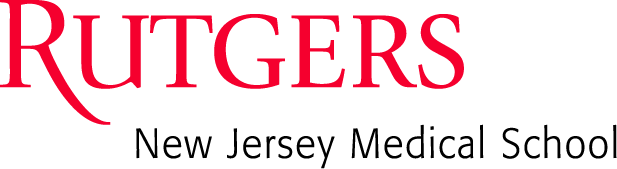 DEPARTMENT OF PSYCHIATRYGrand Rounds & Lecture Series Food Addiction? Preliminary Observations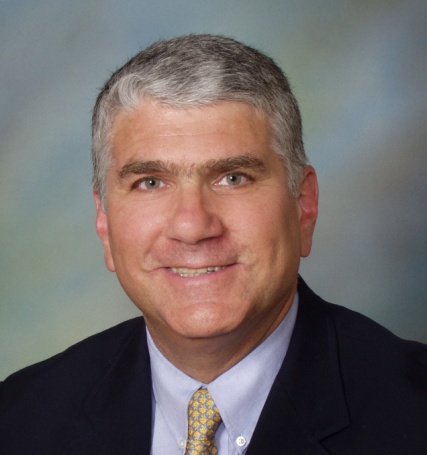 Edwin A. Salsitz, MD, FASAMAssistant Professor, Albert Einstein College of MedicineBeth Israel Medical CenterNew York, NYFriday, Oct 4, 2013, 11:00 am - 12:30 pmMedical Sciences Building, Room B-610, Newark, NJObjectives: At the conclusion of this program the participants should be able to:Describe the impact of obesity on morbidity and mortality.Learn the neurocircuitry subserving appetite regulation.Compare and contrast drug addiction with food addiction.Disclosure Declaration:Edwin Salsitz, MD, FASAM will not discuss an unapproved/uninvestigated use of a commercial product in his presentation.Edwin Salsitz, MD, FASAM has disclosed the following relevant financial relationships:Speakers Bureau – Reckitt-BenckiserJacob Lindenthal, PhD, DrPH, Rashi Aggarwal, MD, Cheryl Kennedy, MD, Najeeb Hussain, MD, Tolga Taneli, MD, as members of the planning committee, have no relevant financial relationships.Accreditation: Rutgers, The State university of New Jersey is accredited by the Accreditation Council for Continuing Medical Education to provide continuing education for physicians.  Rutgers, The State University of New Jersey designates this live activity for a maximum of 1.5 AMA PRA Category 1 Credit(s)™. Physicians should claim only the credit commensurate with the extent of their participation in the activity.Sponsorship: This program is sponsored by Rutgers New Jersey Medical School Department of Psychiatry and Center for Continuing and Outreach Education at Rutgers Biomedical and Health Sciences.Target Audience:This program will be of interest to psychiatrists, psychologists, counselors, nurses, physicians, researchers, social workers, students, and trainees.